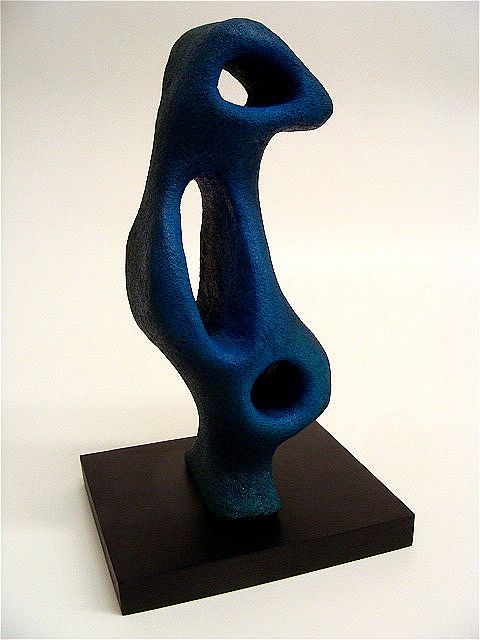 Student Name:   Student Name:   Student Name:   Student Name:   Student Name:   Assignment: Abstract Expressionist Subtractive SculptureAssignment: Abstract Expressionist Subtractive SculptureAssignment: Abstract Expressionist Subtractive SculptureAssignment: Abstract Expressionist Subtractive SculptureAssignment: Abstract Expressionist Subtractive SculptureCircle the number in pencil that best shows how well you feel that you completed that criterion for the assignment.Circle the number in pencil that best shows how well you feel that you completed that criterion for the assignment.ExcellentGoodAverageNeeds ImprovementCriteria 1 – Overall form: has a strong sense of movement and at least 2 piercings. Criteria 1 – Overall form: has a strong sense of movement and at least 2 piercings. 109 – 876 or lessCriteria 2 –   All Sides: carving is done from all sides, each side is unique, (not a mirror image of the first).Criteria 2 –   All Sides: carving is done from all sides, each side is unique, (not a mirror image of the first).109 – 876 or lessCriteria 3 –  Emotion shown in sculpture: Your choice if color and movement carved into the sculpture helps to emphasize your chosen emotion.Criteria 3 –  Emotion shown in sculpture: Your choice if color and movement carved into the sculpture helps to emphasize your chosen emotion.109 – 876 or lessCriteria 4 – Effort: took time to develop idea & complete project? (Didn’t rush.) Good use of class time?Criteria 4 – Effort: took time to develop idea & complete project? (Didn’t rush.) Good use of class time?109 – 876 or lessCriteria 5 – Craftsmanship – Neat, clean & complete? Skillful use of the art tools & media?Criteria 5 – Craftsmanship – Neat, clean & complete? Skillful use of the art tools & media?109 – 876 or lessTotal: 50 x 2(100 possible points)Grade: